Staatsinstitut für die Ausbildung von Fachlehrern, Abt. II, München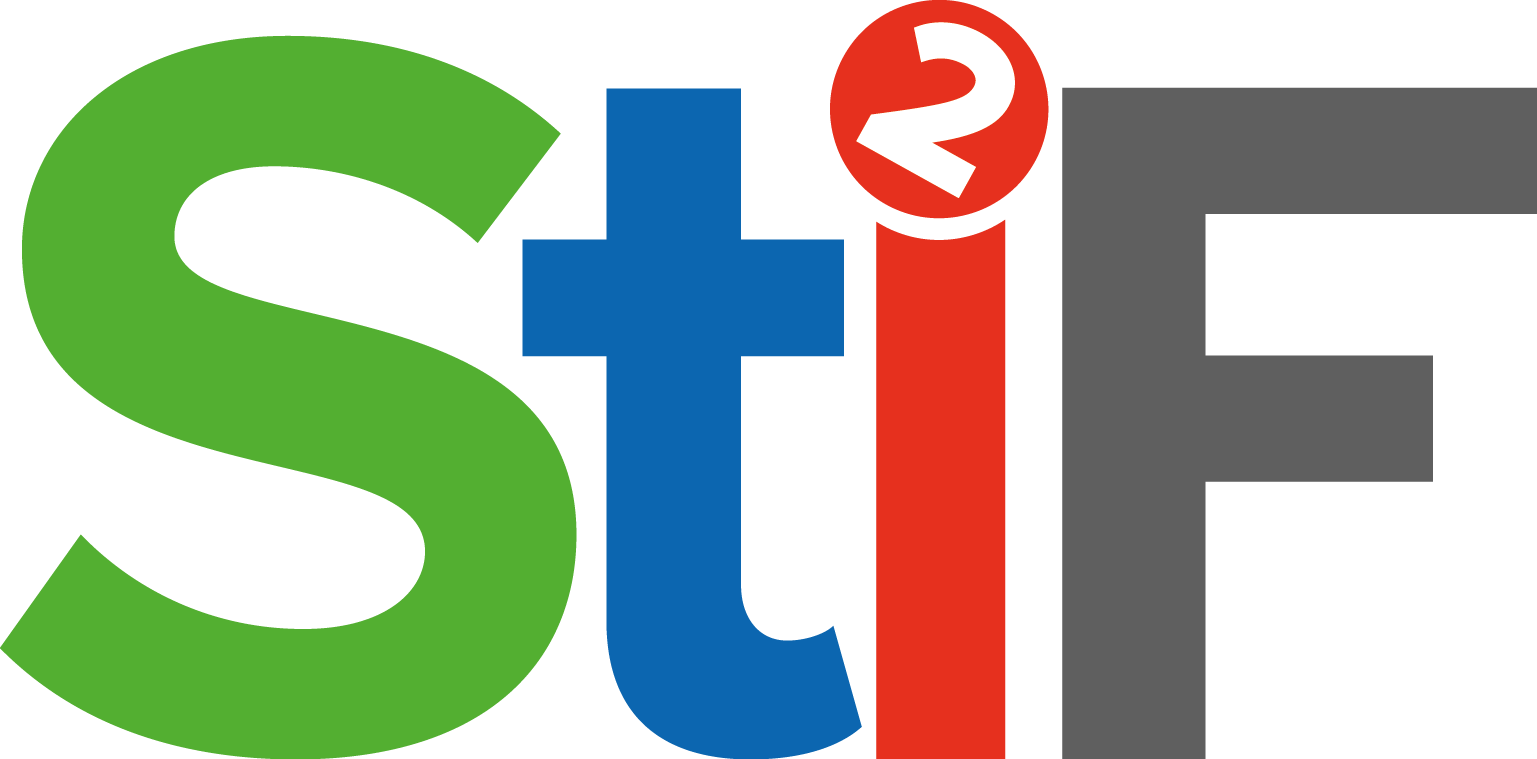 Schriftliche Ausarbeitungfür den schulpraktischen Leistungsnachweis im Studienfach:(lt. ZAPO - § 38, Abs. 2)Ich versichere, dass ich die vorliegende Unterrichtsplanung ohne fremde Hilfe angefertigt und keine anderen als die genannten Hilfsmittel verwendet habe.Thema der StundeThemenbereich der Stunde gemäß Vorgabe der PraktikumslehrkraftDie Praktikumslehrkraft hat folgendes Stundenthema vorgeschlagen:LehrplanbezugDie Praktikumslehrkraft hat folgende Vorgaben zur Stunde gemacht:Formulierung des StundenthemasDie von mir gewählte/formulierte Zielangabe/Themenformulierung für die Stunde lautet:Einbindung in die SequenzKompetenzerwartungen zum Ende der Sequenz (Vorgabe Praktikumslehrkraft)SachanalyseAnalyse des vorgegebenen Lerninhaltes, der für die Unterrichtsstunde grundgelegt wirdDieser Teil der Ausarbeitung beinhaltet folgende Aspekte:
Ernährung & Gestaltung:Eine Sachstruktur (Strukturbild oder MindMap oder Ähnliches) die unter anderem  folgende Inhalte umfasst:Aspekte, Kontexte und Perspektiven des ThemasSituationsbezugBesondere fachliche SchwierigkeitenSport/Englisch/Informationstechnik:Zentrale, für das sachgerechte Verstehen des Sachverhaltes unverzichtbare Aspekte des Themas sowie die Gegenwarts- und Zukunftsbedeutung für die Lernenden und besondere fachliche SchwierigkeitenSituationsanalyseSchulisches und außerschulisches Vorwissen der Lerngruppe zum ThemaAltersstruktur und Leistungsvermögen der LerngruppeBesondere Auffälligkeiten im SozialverhaltenMethodenkompetenzen der LerngruppeOrganisatorische Besonderheiten und Ausstattung des UnterrichtsraumsDidaktisch-methodische EntscheidungenEntscheidung zu den KompetenzenWARUM/WOZU soll der/die Schüler:in lernen?Entscheidung zu den Lernschritten und der LernschrittgliederungWAS soll der/die Schüler:in in einer bestimmten sachlogischen Reihenfolge lernen?Entscheidung zu den Unterrichtsmethodenzentrale Aktionsformen/Handlungsmuster der Schüler:innen (mit Festlegung der Sozialformen)zentrale Aktions- und Vermittlungsformen/Handlungsmuster der Lehrkraft (z. B. Lehrerdemonstration, Kurzvortrag, Erzählung, Beobachtungsauftrag, etc)notwendige differenzierende Maßnahmen sowie im Fach Sport spezifische HilfestellungenEntscheidung zu den Medien/MaterialienVerlaufsdarstellungBitte fügen Sie hier Ihre Verlaufsdarstellung gemäß den Vorgaben der jeweiligen Fachdidaktik ein!Anlagenz. B. Tafelbild Arbeitsblatt mit Lösungen(Phasen-)BilderAusdruck der Präsentation und/oder weitere verwendeter Materialienetc.Thema der Unterrichtsstunde 
(eigene Formulierung oder Übernahme von Praktikumslehrkraft):Datum der Themenvergabe:Schule/Raum:Schulfach:Klasse:Anzahl der Schüler:Datum:Unterrichtszeit:Praktikumslehrkraft:Name des Studierenden:Ort, Datum, UnterschriftLernbereich/
KompetenzenKompetenzerwartungen laut LehrplanInhalte zu den KompetenzenUEStundenthema1234...